ҠАРАР     	                                                                    РЕШЕНИЕ«22» март 2022 г.                                  № 179                               «22» марта 2022 г.О Порядке предоставления помещений, находящихся в муниципальной собственности сельского поселения Кандринский сельсовет муниципального района Туймазинский район Республики Башкортостан, для проведения встреч депутатов с избирателямиВ соответствии с Федеральным законом от 8 мая 1994 года № 3-ФЗ   «О статусе члена Совета Федерации и статусе депутата Государственной Думы Федерального Собрания Российской Федерации», Федеральным законом от 6 октября 1999 года № 184-ФЗ «Об общих принципах организации законодательных (представительных) и исполнительных органов государственной власти субъектов Российской Федерации», Федеральным законом от 18 июня 2017 года  № 107-ФЗ «О внесении изменений в отдельные законодательные акты Российской Федерации в части совершенствования законодательства о публичных мероприятиях», Федеральным законом от 19 июня 2004 года  № 54-ФЗ «О собраниях, митингах, демонстрациях, шествиях и пикетированиях», Федеральным законом от 6 октября 2003 года № 131-ФЗ «Об общих принципах организации местного самоуправления в Российской Федерации», Уставом сельского поселения Кандринский сельсовет муниципального района Туймазинский район Республики Башкортостан Совет сельского поселения Кандринский сельсовет муниципального района Туймазинский район Республики Башкортостан  р е ш и л:1. Утвердить Порядок предоставления помещений, находящихся в муниципальной собственности сельского поселения Кандринский сельсовет муниципального района Туймазинский район Республики Башкортостан, для проведения встреч депутатов с избирателями (приложение № 1).2. Утвердить Перечень помещений, находящихся в муниципальной собственности сельского поселения Кандринский сельсовет муниципального района Туймазинский район Республики Башкортостан, предоставляемых для проведения встреч депутатов с избирателями (приложение № 2).3. Настоящее решение вступает в силу после его официального обнародования на сайте сельского поселения Кандринский сельсовет муниципального района Туймазинский район https://кандринский.рф и здании Администрации сельского поселения Кандринский сельсовет муниципального района Туймазинский район (с.Кандры, ул.Ленина,16, каб.204).Глава сельского  поселенияКандринский       сельсоветмуниципального      районаТуймазинский           районРеспублики  Башкортостан                              Р.Р.РафиковПриложение № 1к решению Советасельского поселенияКандринский сельсовет муниципального района Туймазинский район 22.03.2022 г. № 179ПОРЯДОК предоставления помещений, находящихся в муниципальной собственности, для проведения встреч депутатов с избирателями1.Порядок предоставления помещений, находящихся в муниципальной собственности, для проведения встреч депутатов с избирателями (далее - Порядок) разработан в соответствии с Федеральным законом от 8 мая 1994 года № 3-ФЗ «О статусе члена Совета Федерации и статусе депутата Государственной Думы Федерального Собрания Российской Федерации», Федеральным законом от 6 октября 1999 года № 184-ФЗ «Об общих принципах организации законодательных (представительных) и исполнительных органов государственной власти субъектов Российской Федерации», Федеральным законом от 18 июня 2017 года  № 107-ФЗ «О внесении изменений в отдельные законодательные акты Российской Федерации в части совершенствования законодательства о публичных мероприятиях», Федеральным законом от 19 июня 2004 года  № 54-ФЗ «О собраниях, митингах, демонстрациях, шествиях и пикетированиях», Федеральным законом от 6 октября 2003 года № 131-ФЗ «Об общих принципах организации местного самоуправления в Российской Федерации», Уставом сельского поселения Кандринский сельсовет муниципального района Туймазинский район Республики Башкортостан.2.Настоящий Порядок определяет условия, процедуру, сроки предоставления помещений, находящихся в муниципальной собственности сельского поселения Кандринский сельсовет муниципального района Туймазинский район Республики Башкортостан (далее – помещение, помещения), для проведения встреч с избирателями депутатов Государственной Думы Федерального Собрания Российской Федерации, депутатов Государственного Собрания – Курултая Республики Башкортостан, депутатов Совета сельского поселения Кандринский сельсовет муниципального района Туймазинский район Республики Башкортостан, депутатов представительных органов местного самоуправления поселений, входящих в состав муниципального района Туймазинский район.3.Помещения для встреч депутатов, указанных в пункте 2 настоящего Порядка (далее - депутаты, депутат), с избирателями предоставляются на безвозмездной основе. Правила, установленные Порядком, являются обязательными для исполнения руководителями муниципальных учреждений, в оперативном управлении (хозяйственном ведении) которых находятся помещения для проведения встреч депутатов с избирателями.Помещение, предоставленное депутату для проведения встречи с избирателями, не может использоваться депутатом в иных целях.4.Перечень помещений, предоставляемых для проведения встреч депутатов с избирателями, определяется правовым актом Совета сельского поселения Кандринский сельсовет муниципального района Туймазинский район Республики Башкортостан.5.Помещение для встреч депутатов с избирателями должно быть оборудовано мебелью.6.Депутат на время проведения встречи обеспечивает порядок в помещении, а также сохранность имущества, находящегося в нем.Встречи депутата с избирателями проводятся при условии, что их проведение не повлечет за собой нарушение функционирования объектов жизнеобеспечения, транспортной или социальной инфраструктуры, связи.7.Время предоставления помещения для встреч депутата с избирателями устанавливается в будние дни в период с 8.00 часов до 20.00 часов, в выходные дни (кроме нерабочих праздничных дней) в период с 10.00 часов до 18.00 часов. В нерабочие праздничные дни помещения для встреч депутатов с избирателями не предоставляются.8.Для проведения встречи депутата с избирателями депутат направляет в адрес Администрации сельского поселения Кандринский сельсовет муниципального района Туймазинский район Республики Башкортостан подписанное депутатом заявление о предоставлении помещения для проведения встречи с избирателями (далее – заявление) не позднее чем за 10 дней до дня проведения встречи по форме согласно приложению к настоящему Порядку. 9.Заявление оформляется на бланке депутата и подписывается депутатом лично. 10.В заявлении указываются:10.1.Адрес местонахождения помещения.10.2.Дата и время проведения встречи депутата с избирателями в соответствии с пунктом 7 настоящего Порядка.10.3.Предполагаемое количество участников встречи.10.4.Фамилия, имя, отчество (при наличии), контактный телефон депутата, проводящего встречу.10.5.Избирательный округ, по которому депутат избран, или избирательное объединение, от которого избран депутат.10.6.Фамилия, имя, отчество (при наличии), контактный телефон лица, ответственного за проведение встречи.10.7.Способ направления ответа.10.8.Дата подачи заявления.11.Заявление рассматривается Главой Администрации сельского поселения Кандринский сельсовет муниципального района Туймазинский район в течение 7 рабочих дней со дня подачи такого заявления.Поступившие заявления регистрируются в день поступления с проставлением даты и времени поступления.12.Ответ о результатах рассмотрения заявления направляется депутату способом, указанным в заявлении, в течение 7 рабочих дней со дня регистрации заявления.13.Основаниями для отказа в предоставлении помещения для встречи депутата с избирателями являются:13.1.Помещение предоставлено другому депутату для встречи с избирателями в указанные в заявлении день и время.13.2.Заявление направлено с нарушением требований, указанных в пунктах 8-10 настоящего Порядка.13.3.Предполагаемое количество участников встречи, указанное в заявлении депутата, превышает норму вместимости помещения, указанную в Перечне помещений, находящихся в муниципальной собственности, предоставляемых для проведения встреч депутатов с избирателями. 14.В случае если помещение в указанные в заявлении день и время предоставлено для встречи другому депутату Администрация сельского поселения Кандринский сельсовет муниципального района Туймазинский район направляет депутату ответ об отказе в предоставлении помещения, в котором указывает все иные помещения из Перечня помещений, свободные в указанные в заявлении день и время. 15.В случае невозможности предоставления помещения депутату на конкретную дату или время, оно предоставляется ему на таких же условиях в иной день или время.           В случае согласия депутата на изменение даты или времени встречи, им подается новое заявление.16.В случае поступления заявлений нескольких депутатов о проведении встречи в одном помещении в один и тот же день и в одно и то же время помещение предоставляется депутату, чье заявление было зарегистрировано раньше.17.В случае отказа депутата от использования помещения для проведения встречи с избирателями, он обязан проинформировать Администрацию о принятом решении не позднее, чем за один рабочий день до дня проведения мероприятия.     Глава сельского  поселенияКандринский       сельсоветмуниципального      районаТуймазинский           районРеспублики  Башкортостан                              Р.Р.РафиковПриложение к Порядку предоставления помещений, находящихся в муниципальной собственности, для проведения встреч депутатов с избирателямиГлаве Администрации сельского поселения Кандринский сельсовет муниципального района Туймазинский район Республики Башкортостан    от депутата__________________,                                                                                      (указывается наименование органа                                                                                          государственной власти,                                                                                      органа местного самоуправления)                                                  избранного ___________________                                                                                     (указывается избирательный округ, по                                                                                      которому депутат избран, или избирательное                                                                                 объединение, от которого депутат избран)__________________________________________                                                                                    (Ф.И.О. депутата)__________________________________________                                                                                          (контактный телефон) заявление о предоставлении помещения для проведения встречи депутата с избирателямиВ соответствии с частью 7 статьи 8 Федерального закона от 8 мая 1994 года № 3-ФЗ «О статусе члена Совета Федерации и статусе депутата Государственной Думы Федерального Собрания Российской Федерации», частью 5 статьи 11 Федерального закона от 6 октября 1999 года № 184-ФЗ «Об общих принципах организации законодательных (представительных) и исполнительных органов государственной власти субъектов Российской Федерации», частью 5.3 статьи 40 Федерального закона от 6 октября 2003 года № 131-ФЗ «Об общих принципах организации местного самоуправления в Российской Федерации» прошу предоставить помещение по адресу:____________________________________________________________________(адрес местонахождения помещения)для проведения встречи с избирателями, которая планируется«____» ______________ ________ года __________________________________________________________________,(время начала проведения встречи)продолжительностью __________________________________________________________________.(продолжительность встречи)Предполагаемое количество участников встречи: __________________________________________________________________.Лицо, ответственное за проведение встречи:__________________________________________________________________,(Ф.И.О.)контактный телефон ________________________________________________.Способ направления ответа: __________________________________________.Дата подачи заявления: «____» ______________ ________ года.Депутат ___________________ / _______________________________________                            (подпись)                                  (расшифровка подписи)Приложение № 2к решению Советасельского поселенияКандринский сельсовет муниципального района Туймазинский район 22.03.2022 г. № 179Перечень помещений, находящихся в муниципальной собственности муниципального района Туймазинский район Республики Башкортостан, предоставляемых для проведения встреч депутатов с избирателямиГлава сельского  поселенияКандринский       сельсоветмуниципального      районаТуймазинский           районРеспублики  Башкортостан                              Р.Р.РафиковБашҠортостан Республикаһының Туймазы  районы муниципаль районының  Ҡандра ауыл советыауыл биләмәһе Советы452765, Ҡандра ауылы,  Ленин урамы, 16Тел. 8(34782) 4-74-52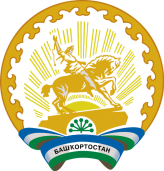 Совет сельского поселения Кандринский сельсоветмуниципального районаТуймазинский районРеспублики Башкортостан452765, село Кандры, ул.Ленина, 16Тел. 8(34782) 4-74-52АдресНаименованиепомещенияВместимость(кол-во чел.)с.Кандры ул.Ленина,16Здание Администрации сельского поселения Кандринский сельсовет муниципального района Туймазинский район (зал заседаний)60